АДМИНИСТРАЦИЯ МОГОЧИНСКОГО СЕЛЬСКОГО ПОСЕЛЕНИЯМОЛЧАНОВСКИЙ РАЙОН, ТОМСКАЯ ОБЛАСТЬПОСТАНОВЛЕНИЕ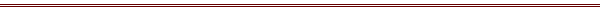 13 октября 2016 год								№ 199В соответствии с федеральными законами от 2 марта 2007 года № 25-ФЗ «О муниципальной службе в Российской Федерации»,  от 25 декабря 2008 года № 273-ФЗ «О противодействии коррупции»ПОСТАНОВЛЯЕТ:1. Утвердить Положение о порядке принятия муниципальными служащими,  проходящими муниципальную службу в Администрации Могочинского сельского поселения, наград, почетных и специальных званий (за исключением научных) иностранных государств, международных организаций, а также политических партий, других общественных объединений и религиозных объединений согласно приложению к настоящему постановлению.  2. Настоящее постановление вступает в силу со дня его официального опубликования. 3. Контроль за исполнением настоящего постановления оставляю за собой. Глава Могочинского сельского поселения						А.В. Детлукова		 Приложение №1 к постановлению Администрации Могочинского сельского поселения от 13.10.2016 № 199ПОЛОЖЕНИЕ О ПОРЯДКЕ ПРИНЯТИЯ МУНИЦИПАЛЬНЫМИ СЛУЖАЩИМИ, ПРОХОДЯЩИМИ МУНИЦИПАЛЬНУЮ СЛУЖБУ В АДМИНИСТРАЦИИ МОГОЧИНСКОГО СЕЛЬСКОГО ПОСЕЛЕНИЯ, НАГРАД, ПОЧЕТНЫХ И СПЕЦИАЛЬНЫХ ЗВАНИЙ (ЗА ИСКЛЮЧЕНИЕМ НАУЧНЫХ) ИНОСТРАННЫХ ГОСУДАРСТВ, МЕЖДУНАРОДНЫХ ОРГАНИЗАЦИЙ, А ТАКЖЕ ПОЛИТИЧЕСКИХ ПАРТИЙ, ДРУГИХ ОБЩЕСТВЕННЫХ ОБЪЕДИНЕНИЙ И РЕЛИГИОЗНЫХ ОБЪЕДИНЕНИЙНастоящим Положением устанавливается порядок принятия наград, почетных и специальных званий (за исключением научных) иностранных государств, международных организаций, а также политических партий, других  общественных объединений и религиозных объединений муниципальными служащими, проходящими муниципальную службу в Администрации Могочинского сельского поселения и в должностные обязанности которых входит взаимодействие с указанными организациями и объединениями (далее – муниципальный служащий).Звания и награды принимаются муниципальными служащими с письменного разрешения Главы муниципального образования. Муниципальный служащий, получивший звание, награду либо уведомление о предстоящем их получении, в течение трех рабочих дней со дня их получения представляет Главе муниципального образования ходатайство о разрешении принять награду, почетное и специальное звание иностранных государств, международных организаций, а также политических партий, других  общественных объединений и религиозных объединений по форме согласно приложению 2 к настоящему постановлению (далее - ходатайство).4. Муниципальный служащий, отказавшийся от звания, награды, в течение трех рабочих дней со дня отказа представляет Главе муниципального образования уведомление об отказе в принятии награды, почетного и специального звания иностранных государств, международных организаций, а также политических партий, других общественных объединений и религиозных объединений по форме согласно приложению 3 к настоящему постановлению (далее - уведомление).5. Муниципальный служащий, получивший звание, награду до принятия Главой муниципального образования решения по результатам рассмотрения ходатайства, передает оригиналы документов к званию, награду и оригиналы документов к ней на ответственное хранение заместителю Главы Администрации Могочинского сельского поселения в течение трех рабочих дней со дня их получения.6. В случае если во время служебной командировки муниципальный служащий получил звание, награду или отказался от них, срок представления ходатайства либо уведомления исчисляется со дня возвращения муниципального служащего из служебной командировки.7. В случае если муниципальный служащий по не зависящей от него причине не может представить ходатайство либо уведомление, передать оригиналы документов к званию, награду и оригиналы документов к ней в установленные настоящим Положением сроки, он обязан представить ходатайство либо уведомление, передать оригиналы документов к званию, награду и оригиналы документов к ней не позднее следующего рабочего дня после устранения такой причины.8. Обеспечение рассмотрения Главой муниципального образования ходатайств, информирование муниципального служащего, представившего ходатайство, о решении, принятом Главой муниципального образования по результатам рассмотрения ходатайств, а также учет уведомлений осуществляются заместителем Главы Администрации Могочинского сельского поселения.9. Заместитель Главы Администрации Могочинского сельского поселения в течение 10 рабочих дней со дня принятия Главой муниципального образования решения:1) об удовлетворении ходатайства - передает муниципальному служащему оригиналы документов к званию, награду и оригиналы документов к ней;2) об отказе в удовлетворении ходатайства - сообщает муниципальному служащему и направляет оригиналы документов к званию, награду и оригиналы документов к ней в орган иностранного государства, международную организацию, а также политическую партию, другое общественное объединение и религиозное объединение, принявшие решение о присвоении звания (вручении награды) муниципальному служащему.Приложение №2 к постановлению Администрации Могочинского сельского поселения от 13.10.2016 № 199Ходатайствоо разрешении принять награду, почетное и специальное звание иностранных государств, международных организаций, а также политических партий, других  общественных объединений и религиозных объединений    Прошу разрешить мне принять _________________________________________________________________                  наименование награды, почетного или специального звания____________________________________________________________________                      за какие заслуги присвоено и кем, за какие заслуги награжден и кем_______________________________________________________________          дата и место предстоящего вручения награды, почетного или специального званияДокументы к почетному или специальному званию, награда и документы  к  ней (нужное подчеркнуть) сданы по акту приема-передачи от ____________ № _______ заместителю Главы Администрации Могочинского сельского поселенияДата_________________                                            ___________________________(подпись)                                                                 (расшифровка подписи)Приложение №3 к постановлению Администрации Могочинского сельского поселения от 13.10.2016 № 199Уведомление об отказе в принятии награды, почетного и специального звания иностранных государств, международных организаций, а также политических партий, других  общественных объединений и религиозных объединенийУведомляю о принятом мною решении отказаться от получения_________________________________________________________________                  наименование награды, почетного или специального звания____________________________________________________________________                      за какие заслуги присвоено и кем, за какие заслуги награжден и кемДата_________________                                            ___________________________(подпись)                                                                 (расшифровка подписи)Об утверждении Положения о порядке                 принятия муниципальными служащими, проходящими муниципальную службу в Администрации Могочинского сельского поселения, наград, почетных и специальных званий (за исключением научных) иностранных государств, международных организаций, а также политических партий, других общественных объединений и религиозных объединений 